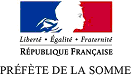 SIGNALEMENT D’UN NID DE FRELONS ASIATIQUES(il ne doit pas s’agir de la simple présence de frelons asiatiques)DATE DU SIGNALEMENT : COORDONNÉES du « responsable frelons » à la mairie qui pourra guider le GDSA et / ou le SDIS : Nom et prénom : Numéro de téléphone fixe et portable :LOCALISATION DU NID :□ Extérieure (préciser)                                           □ Intérieure (préciser) □ Domaine public                                                   □ Domaine privé  Hauteur approximative :Taille du nid : Y-a-t-il de l’activité autours du nid ? (Présence de frelons supposée) IMPORTANT 		□ OUI				□ NONNom de l’interlocuteur ayant signalé le nid à la mairie Veuillez indiquer avec précision la localisation du nid (adresse)Ce formulaire est à retourner, avec une photographie du nid, à l’adresse suivante : pref-defense-protection-civile@somme.gouv.frCOMMUNE : CODE POSTAL :